РЕШЕНИЕ15 ноября 2022 г.                                                № 12                                                   с. Эсто-АлтайО передаче части полномочий по формированию, исполнению и контролю за исполнением бюджета Эсто-Алтайского сельского муниципального образования Республики КалмыкияВ соответствии с пунктом 4 статьи 15 Федерального закона от 6 октября 2003 г. № 131-ФЗ «Об общих принципах организации местного самоуправления в Российской Федерации», руководствуясь Уставом Эсто-Алтайского сельского муниципального образования Республики Калмыкия, Собрание депутатов Эсто-Алтайского сельского муниципального образования Республики Калмыкия, решило:1. Передать с 1 января 2023 года Яшалтинскому районному муниципальному образованию Республики Калмыкия часть полномочий по формированию, исполнению и контролю за исполнением бюджета Эсто-Алтайского сельского муниципального образования Республики Калмыкия.2. Утвердить порядок предоставления иных межбюджетных трансфертов бюджету Яшалтинского РМО РК из бюджета Эсто-Алтайского сельского муниципального образования Республики Калмыкия на осуществление полномочий, указанных в пункте 1 согласно Приложению 1 к настоящему решению.3. Утвердить методику расчета иных межбюджетных трансфертов бюджету Яшалтинского РМО РК на осуществление полномочий, указанных в пункте 1 согласно Приложению 2 к настоящему решению.4. Утвердить форму соглашения о передаче части полномочий по формированию, исполнению и контролю за исполнением бюджета Эсто-Алтайского сельского муниципального образования Республики Калмыкия, согласно Приложению 3 к настоящему решению.5. Администрации Эсто-Алтайского сельского муниципального образования Республики Калмыкия до 1 января 2023 г. заключить Соглашение с органом местного самоуправления Яшалтинского районного муниципального образования Республики Калмыкия о передаче части полномочий по формированию, исполнению и контролю за исполнением бюджета Эсто-Алтайского сельского муниципального образования Республики Калмыкия. 6. Настоящее решение вступает в силу с момента его подписания за исключением пунктов, в которых определены иные сроки.Председатель Собрания депутатов Эсто-Алтайского сельского муниципального образования Республики Калмыкия                                                   Н.Ю. ПетроваГлава Эсто-Алтайского сельскогомуниципального образования Республики Калмыкия (ахлачи)                                                          А.К. Манджиков     Приложение № 1 к решению Собрания депутатов Эсто-Алтайского сельского муниципального образования РК № 12 от 15 ноября 2022 г.Порядок предоставления иных межбюджетных трансфертов бюджету Яшалтинского районного муниципального образования Республики Калмыкия из бюджета Эсто-Алтайского сельского муниципального образования Республики Калмыкия на осуществление части полномочий по формированию, исполнению и контролю за исполнением бюджета Эсто-Алтайского сельского муниципального образования Республики Калмыкия1. Настоящий порядок устанавливает процедуру предоставления иных межбюджетных трансфертов бюджету Яшалтинского районного муниципального образования Республики Калмыкия (далее – бюджет ЯРМО РК) из бюджета Эсто-Алтайского сельского муниципального образования Республики Калмыкия (далее – бюджет поселения) на осуществление полномочий по формированию, исполнению и контролю за исполнением бюджета поселения (далее – Порядок).2. Иные межбюджетные трансферты из бюджета поселения на осуществление полномочий по формированию, исполнению и контролю за исполнением бюджета поселения предусматриваются в бюджете поселения на очередной финансовый год (очередной финансовый год и плановый период) в объеме, утвержденном решением о бюджете, и предоставляются за счет собственных доходов бюджета поселения на основании заключенного соглашения между Администрацией Эсто-Алтайского сельского муниципального образования Республики Калмыкия и органом местного самоуправления Яшалтинского РМО РК.3. Иные межбюджетные трансферты из бюджета поселения на осуществление полномочий по формированию, исполнению и контролю за исполнением бюджета поселения перечисляются в бюджет Яшалтинского РМО РК ежемесячно:не позднее 10 числа месяца, следующего за отчетным, в качестве авансирования выплаты заработной платы, в размере не менее 1/24 от суммы предусмотренной на эти цели в текущем финансовом году;- не позднее 25 числа текущего месяца, в размере 1/24 от суммы, предусмотренной на эти цели в текущем финансовом году.4. Допускается перечисление в бюджет Яшалтинского РМО РК суммы превышающей размер, указанный в пункте 3.5. Размер иных межбюджетных трансфертов определяется в соответствии с Методикой расчета иных межбюджетных трансфертов на осуществление полномочий по формированию, исполнению и контролю за исполнением бюджета Эсто-Алтайского сельского муниципального образования Республики Калмыкия.Приложение № 2 к решению собрания депутатов Эсто-Алтайского сельского муниципального образования РК № 12 от «15» ноября 2022 г.Методика расчета иных межбюджетных трансфертов бюджету Яшалтинского РМО РК на осуществление полномочий по формированию, исполнению и контролю за исполнением бюджета Эсто-Алтайского сельского муниципального образования Республики Калмыкия1. Настоящая методика определяет порядок расчета иных межбюджетных трансфертов, предоставляемых из бюджета сельского муниципального образования Республики Калмыкия бюджету Яшалтинского РМО РК на осуществление полномочий по формированию, исполнению и контролю за исполнением бюджета Эсто-Алтайского сельского муниципального образования Республики Калмыкия.2. Объем иных межбюджетных трансфертов из бюджета поселения в бюджет Яшалтинского РМО РК на осуществление полномочий по формированию, исполнению и контролю за исполнением бюджета Эсто-Алтайского сельского муниципального образования Республики Калмыкия рассчитывается по следующей формуле:ОМБi = ((ЗП х Киз)  х КорОМБi – объем межбюджетного трансферта, предоставляемый из бюджета i-го поселения;ЗП - расходы на оплату труда, установленные согласно штатного расписания и определенные исходя из размера годового фонда оплаты труда с начислениями соответствующих бухгалтерских работников, осуществляющих выполнение определенных переданных полномочий;Киз - коэффициент иных затрат, установленный  равным 0,5;Кор - коэффициент объема работ, определенный исходя из объема доходной части бюджета поселения (налоговые и неналоговые доходы) в последнем отчетном году, передавшего полномочия и установленный в размерах, равных:- «1,5» - для четвертой группы поселений, объем налоговых и неналоговых доходов которых находиться в диапазоне до 1 000 тыс. руб.;- «2» - для пятой группы поселений, объем налоговых и неналоговых доходов которых находиться в диапазоне от 1 001 до 4 500 тыс. руб.;- «2,5» - для шестой группы поселений, объем налоговых и неналоговых доходов которых находиться в диапазоне от 4 501 до 10 000 тыс. руб.;- «3» - для седьмой группы поселений, объем налоговых и неналоговых доходов которых находиться в диапазоне от 10 001 до 15 000 тыс. руб.;- «3,5» - для восьмой группы поселений, объем налоговых и неналоговых доходов которых составляет свыше 15 000 тыс. руб.Приложение № 3 к решению собрания депутатов Эсто-Алтайского сельского муниципального образования РК № 12 от «15» ноября 2022 г.СОГЛАШЕНИЕо передаче части полномочий по формированию, исполнению и контролю за исполнением бюджета Эсто-Алтайского сельского муниципального образования Республики Калмыкияс. Эсто-Алтай                                         			                                 « ___ » ______ 2022 г.Администрация Эсто-Алтайского сельского муниципального образования Республики Калмыкия, именуемая в дальнейшем «Администрация поселения», в лице Главы Эсто-Алтайского сельского муниципального образования Республики Калмыкия (ахлачи) Манджикова А.К., действующего на основании Устава, с одной стороны и Администрация Яшалтинского районного муниципального образования Республики Калмыкия, именуемая в дальнейшем «Администрация района», в лице ВРИП Главы Яшалтинского районного муниципального образования Республики Калмыкия в лице Главы Яшалтинского РМО РК (ахлачи) Лиджикова А.В., действующего на основании Устава, с другой стороны, вместе именуемые «Стороны», руководствуясь абзацем первым части 4 статьи 15 Федерального закона от 6 октября . № 131-ФЗ «Об общих принципах организации местного самоуправления в Российской Федерации», Уставом Эсто-Алтайского сельского муниципального образования Республики Калмыкия, Уставом Яшалтинского районного муниципального образования Республики Калмыкия, решением Собрания депутатов Эсто-Алтайского сельского муниципального образования Республики Калмыкия от «15» ноября 2022г. №   12   «О передаче части полномочий по формированию, исполнению и контролю за исполнением бюджета Эсто-Алтайского сельского муниципального образования Республики Калмыкия», решением Собрания  депутатов Яшалтинского районного муниципального  образования Республики Калмыкия от «___»_______202_ года №_____ «Об исполнении  полномочий по организации формирования, исполнения и контроля за исполнением бюджетов поселений» для долговременного сотрудничества на договорной основе заключили настоящее Соглашение о нижеследующем:1. Предмет Соглашения1.1. Предметом настоящего Соглашения является передача Эсто-Алтайским сельским муниципальным образованием Республики Калмыкия  Администрации Яшалтинского РМО РК осуществления части своих полномочий по формированию, исполнению и контролю за исполнением  бюджета поселения, а именно:организация работы по формированию проекта бюджета поселения в соответствии с законодательством Российской Федерации, законодательством Республики Калмыкия и нормативными правовыми актами представительного органа поселения;составление проекта бюджета поселения и направление его в Администрацию поселения для рассмотрения и последующего представления в представительный орган поселения;составление бюджетной росписи бюджета  поселения в разрезе получателей средств бюджета поселения и кодов бюджетной классификации и передача на утверждение в Администрацию поселения;совершение операций на лицевом счете бюджета поселения, открытом в отделении по Яшалтинскому району Управления Федерального казначейства по  Республике Калмыкия, по согласованию с Администрацией поселения;осуществление учета налоговых и неналоговых доходов, а также безвозмездных перечислений из бюджетов других уровней в разрезе кодов бюджетной классификации Российской Федерации и предоставление Администрации поселения информации по данному вопросу ежемесячно или в любое иное время по устному запросу;от имени и по поручению  Администрации поселения осуществление исполнения бюджетной росписи за счет бюджетных средств  поселения;формирование лимитов бюджетных обязательств на основании данных Администрации поселения; утверждение и ведение кассового плана;ведение учета по исполнению бюджета  поселения в соответствии с нормативными документами по учету исполнения местных бюджетов и представлению отчетности;организация и ведение бухгалтерского учета  в соответствии с действующим законодательством РФ, регламентирующим ведение бухгалтерского учета, составление бухгалтерской, налоговой, статистической, публичной финансовой и иной предусмотренной законодательством отчетности; составление сводной годовой и периодической отчетности об исполнении бюджета  поселения и представление отчетности в установленные сроки Администрации поселения;открытие в Управлении Федерального казначейства по Республике Калмыкия лицевого счета администратора доходов бюджета для отражения операций по администрированию поступлений доходов в бюджет  поселения;закрепление источников доходов бюджета сельского поселения за администраторами поступлений в бюджет сельского поселения;разработка проекта порядка составления  и ведения реестра расходных обязательств поселения, ведение в установленном порядке реестра расходных обязательств поселения;ведение в установленном порядке Муниципальной долговой книги, учет информации о долговых обязательствах;в случае возникновения кассового разрыва при исполнении бюджета поселения осуществление расчета потребности в бюджетном кредите и возможности его возврата; подготовка отчета об исполнении бюджета поселения и предоставление его в Администрацию поселения;осуществление внутреннего муниципального финансового контроля в установленном Администрацией поселения порядке.1.2. Непосредственное осуществление передаваемых полномочий Администрации поселения, указанных в пункте 1.1 настоящего соглашения, осуществляется Финансовым отделом Администрации Яшалтинского РМО РК (далее ФО АЯРМО РК). 1.3. Учет кассовых операций со средствами бюджета поселения осуществляется на лицевом счете бюджета поселения, открываемом в  территориальном отделе № 12 Управления федерального казначейства Республики Калмыкия в соответствии с Порядком открытия и ведения лицевых счетов и его территориальными органами, утвержденным приказом Федерального казначейства от 07.10.2008 г. №7н.2. Права и обязанности сторон2.1. Администрация района обязана: - осуществлять в соответствии с действующим законодательством переданные ей Администрацией поселения полномочия в пределах, выделенных на эти цели финансовых средств;- обеспечить эффективное, рациональное и целевое использование финансовых и материальных средств, переданных Администрацией поселения на осуществление полномочий, указанных в пункте 1.1. настоящего Соглашения;- определить структурные подразделения (должностные лица), ответственные за осуществление полномочий, указанных в п. 1.1 настоящего Соглашения;- рассмотреть представленные Администрацией поселения  требования об устранении выявленных нарушений со стороны Администрации района по реализации переданных полномочий, не позднее чем в месячный срок (если в требовании не указан иной срок) принимает меры по устранению нарушений;- в случае досрочного прекращения осуществления полномочий, указанных в п. 1.1 настоящего Соглашения, возвратить неиспользованные финансовые и материальные средства; - реализовывать иные права, предусмотренные законодательством Российской Федерации, Республики Калмыкия, муниципальными правовыми актами муниципального района и поселения, при осуществлении полномочий по решению вопросов местного значения, установленных п. 1.1 настоящего Соглашения.2.2. Администрация  района имеет право:- осуществлять взаимодействие с заинтересованными органами государственной и муниципальной власти, в том числе заключать соглашения о взаимодействии по вопросам реализации переданных полномочий;- получать от Администрации поселения сведения и документы, необходимые для исполнения принятых полномочий; - получать финансовое обеспечение полномочий, указанных в пункте 1.1. настоящего Соглашения, за счет межбюджетных трансфертов, предоставляемых из бюджета поселения; - в случае неисполнения Администрацией поселения предусмотренных настоящим Соглашением обязательств по финансированию переданных полномочий (не перечисление, неполное перечисление, несвоевременное перечисление финансовых средств), приостанавливать на срок до 1 месяца, а по окончании указанного срока прекратить исполнение переданных по настоящему Соглашению полномочий и применить к Администрации поселения ответственность в соответствии с действующим законодательством.2.3. Администрация района  не несет ответственность по обязательствам поселения.2.4. Администрация поселения обязана:- перечислять межбюджетные трансферты в бюджет Яшалтинского РМО РК на осуществление полномочий, указанных в пункте 1.1 настоящего Соглашения;- передавать Администрации района документы и предоставлять имеющуюся информацию, необходимую для осуществления переданных полномочий; - обеспечить Администрацию района необходимой оргтехникой;- осуществляет хранение архивных документов;- участвовать в проводимых Администрацией района мероприятиях по вопросам осуществления переданных полномочий.2.5. Администрация поселения оставляет за собой право:ежедневно распоряжаться средствами, находящимися на текущем бюджетном счете поселения в пределах его остатка;получать от Администрации района необходимую информацию по движению средств на счете поселения;контролировать своевременность зачисления и перечисления средств с лицевого счета бюджета поселения;получать от Администрации района отчеты по исполнению бюджета поселения;издавать в пределах своей компетенции правовые акты по вопросам осуществления Администрацией района переданных полномочий и осуществлять контроль за их исполнением;при ненадлежащем исполнении переданных полномочий направлять письменные уведомления Администрации района об устранении допущенных нарушений.3. Порядок определения ежегодного объема межбюджетных трансфертов3.1. Финансовое обеспечение осуществления полномочий по предмету настоящего Соглашения осуществляется посредством межбюджетных трансфертов, предоставляемых ежегодно из бюджета Эсто-Алтайского сельского муниципального образования Республики Калмыкия в бюджет Яшалтинского РМО РК.3.2. Объем межбюджетных трансфертов, предоставляемых из бюджета Эсто-Алтайского сельского муниципального образования Республики Калмыкия в бюджет Яшалтинского РМО РК, устанавливается решением Собрания депутатов Эсто-Алтайского сельского муниципального образования Республики Калмыкия о бюджете согласно утвержденной методикой расчета иных межбюджетных трансфертов бюджету Яшалтинского РМО РК на осуществление полномочий по формированию, исполнению и контролю за исполнением бюджета Эсто-Алтайского сельского муниципального образования Республики Калмыкия.3.3. В случае досрочного прекращения выполнения настоящего Соглашения, неиспользованные межбюджетные трансферты, подлежат возврату в бюджет Эсто-Алтайского сельского муниципального образования Республики Калмыкия.4. Ответственность сторон4.1. Установление факта ненадлежащего осуществления Администрацией района  переданных ей полномочий является основанием для одностороннего расторжения данного соглашения. Расторжение Соглашения влечет за собой возврат перечисленных межбюджетных трансфертов, за вычетом фактических расходов, подтвержденных документально, в течение 10 рабочих дней с момента подписания Соглашения о расторжении или получения письменного уведомления о расторжении Соглашения в одностороннем порядке, а также уплату неустойки в размере 0,1% от суммы межбюджетных трансфертов за отчетный год, выделяемых из бюджета поселения на осуществление указанных полномочий.4.2. Администрация района несет ответственность за осуществление переданных ей полномочий в той мере, в какой эти полномочия обеспечены финансовыми средствами.4.3. В случае неисполнения Администрацией поселения вытекающих из настоящего Соглашения обязательств по финансированию переданных полномочий, Администрация района вправе требовать расторжения данного Соглашения, уплаты неустойки в размере 0,1% от суммы межбюджетных трансфертов за отчетный год, а также возмещения понесенных убытков в части, не покрытой неустойкой.5. Срок действия и основания и порядок прекращения действия соглашения.5.1. Срок действия настоящего Соглашения устанавливается с 1 января 2023 года и действует до 31 декабря 2023 года. Если по истечении срока действия настоящего Соглашения ни одна из сторон не заявит о своём желании расторгнуть настоящее Соглашение, оно считается продленным автоматически на следующий год. 5.2. Действие настоящего Соглашения может быть прекращено досрочно:5.2.1. По соглашению Сторон.5.2.2. В одностороннем порядке в случае:- изменения действующего законодательства Российской Федерации и (или) законодательства Республики Калмыкия;- неисполнения или ненадлежащего исполнения одной из Сторон своих обязательств в соответствии с настоящим Соглашением.5.3. Уведомление о расторжении настоящего Соглашения в одностороннем порядке направляется второй стороне не менее чем за 30 дней, при этом второй стороне возмещаются все убытки, связанные с досрочным расторжением соглашения.5.4. Если Стороны по истечении срока, указанного в пункте 5.1 настоящего Соглашения, в течение тридцати дней не заявят о своем намерении расторгнуть соглашение, то оно считается перезаключенным на новый аналогичный срок.6. Заключительные положения6.1. Настоящее Соглашение составлено в двух экземплярах, имеющих одинаковую юридическую силу, по одному для каждой из Сторон.6.2. Внесение изменений и дополнений в настоящее Соглашение осуществляется путем подписания Сторонами дополнительных соглашений.6.3. По вопросам, не урегулированным настоящим Соглашением, Стороны руководствуются действующим законодательством.6.4. Споры, связанные с исполнением настоящего Соглашения, разрешаются путем проведения переговоров или в судебном порядке.7. Реквизиты и подписи сторонХАЛЬМГ ТАҢҺЧИНЭСТО-АЛТАЙСК СЕЛƏНƏМУНИЦИПАЛЬН БYРДЭЦИИНДЕПУТАТНЫРИН ХУРЫГ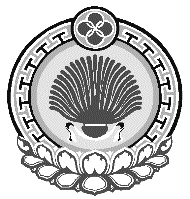 ЭСТО-АЛТАЙСКОЕ СЕЛЬСКОЕМУНИЦИПАЛЬНОЕ ОБРАЗОВАНИЕРЕСПУБЛИКИ КАЛМЫКИЯСОБРАНИЕ ДЕПУТАТОВ359026, Республика Калмыкия, с. Эсто-Алтай, ул. Карла МарксаИНН 0812900527, т. (84745) 98-2-41, e-mail: еsto-аltay@yandex.ru359026, Республика Калмыкия, с. Эсто-Алтай, ул. Карла МарксаИНН 0812900527, т. (84745) 98-2-41, e-mail: еsto-аltay@yandex.ru359026, Республика Калмыкия, с. Эсто-Алтай, ул. Карла МарксаИНН 0812900527, т. (84745) 98-2-41, e-mail: еsto-аltay@yandex.ruАдминистрация Яшалтинского районного муниципального образования Республики КалмыкияАдминистрация  Эсто-Алтайского сельского муниципального образования Республики КалмыкияЮридический адрес: 359050, Республика Калмыкия, с. Яшалта, ул. Ленина, 20Юридический адрес: 359026 Республика Калмыкия Яшалтинский район село Эсто-Алтай ул. Карла Маркса б/нОГРН ______________ОГРН     1020800507903ИНН/КПП _____________/_____________ИНН/КПП    0812900527 / 081201001р/с ___________________ в отделении – НБ Республики Калмыкия л/с ______________р/с  03231643856504770500 в отделении - НБ РК//УФК по Республике Калмыкия г. ЭлистаБИК 018580010Временно исполняющий полномочия главы Яшалтинского РМО РК (ахлачи)______________________ А.В. ЛиджиковМ.П.Глава Эсто-Алтайского СМО РК (ахлачи)_______________________ А.К. МанджиковМ.П.